PMB Student–Thesis Advisor ReportOne week before the TAC meeting, complete this form with your advisor and share it with your committee.  Send the completed form to Nicole for her records.  Complete instructions are provided in the PMB_Review_Instructions_2022 document.Student InformationDate of Meeting		Student First Name		Student Last Name		Student Email Address	Years in Program		Thesis Advisor	Research and professional accomplishments since the last reviewResearch goals for next periodProfessional goalsMentoringResponsible conduct of research (RCR) trainingRigor and reproducibility (R&R) training CommentsSignaturesNameSignatureDateStudentAdvisor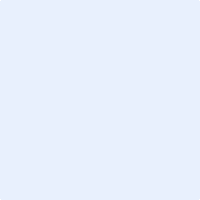 